Allegato D 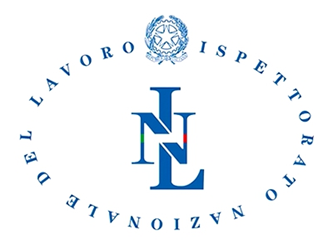 MODELLO DI AUTORIZZAZIONE PER PROTOCOLLI D’INTESA E CONVENZIONIUfficio Destinatario	Ufficio Richiedente                  DIL Competente                       Data	Protocollo/Convenzione	Argomento 	Istituzioni/Enti	Sede della stipula		IL DIRETTORE	(firma)